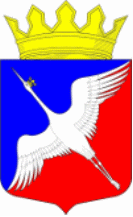 РОССИЙСКАЯ ФЕДЕРАЦИЯРЕСПУБЛИКА КАРЕЛИЯАДМИНИСТРАЦИЯЛАХДЕНПОХСКОГО МУНИЦИПАЛЬНОГО РАЙОНАПОСТАНОВЛЕНИЕ 28 октября 2022 года                                                                                № 921        Об основных показателях прогноза социально-экономического развития Лахденпохского городского поселения на 2023 финансовый год и на плановый период 2024-2025 годовВ соответствии со статьей 173 Бюджетного кодекса Российской Федерации, Федеральным законом от 06.10.2003 года №131-ФЗ «Об общих принципах организации местного самоуправления в Российской Федерации», Федеральным законом от 28.06.2014 года №172-ФЗ "О стратегическом планировании в Российской Федерации", постановлением Администрации Лахденпохского муниципального района от 08.10.2020 года № 693 «Об утверждении Порядка разработки, корректировки, осуществления мониторинга и контроля реализации прогноза социально-экономического развития Лахденпохского городского поселения на очередной финансовый год и плановый период», Администрация Лахденпохского муниципального района  ПОСТАНОВЛЯЕТ:1. Одобрить прилагаемые основные показатели прогноза социально-экономического развития Лахденпохского городского поселения на 2023 финансовый год и на плановый период 2024-2025 годов.2. Настоящее постановление разместить в сети Интернет на официальном сайте Администрации Лахденпохского городского поселения.          3. Контроль над исполнением настоящего постановления оставляю за собой.Глава Администрации Лахденпохского муниципального района                                             О.В. Болгов____________________________________________________________________Разослать: в дело, отдел экономики и инвестиционной политики, финансовое управление.Приложение к постановлениюАдминистрации Лахденпохского муниципального района от  28.10.2022 года № 921Основные показатели прогноза социально-экономического развития Лахденпохского городского поселения на 2023 очередной финансовый год и на плановый период 2024-2025 годов* - ООО «Карельская фанера»Наименование показателяЕд. изм.Отчет за 2021 год 2022 год (оценка)прогнозпрогнозпрогнозНаименование показателяЕд. изм.Отчет за 2021 год 2022 год (оценка)2023 годплановый периодплановый периодНаименование показателяЕд. изм.Отчет за 2021 год 2022 год (оценка)2023 год2024 год2025 год1234567Среднегодовая численность постоянного населениятыс. чел.6,86,86,86,96,9Индекс потребительских цен (по Республике Карелия):109,4117,0109,0105,7104,7- декабрь к декабрю%109,4117,0109,0105,7104,7Объем отгруженных товаров собственного производства, выполненных работ и услуг собственными силами на градообразующей организации*тыс. руб.686936702700718900735400752300Темп роста отгрузки градообразующей организации*% к предыдущему году159,2102,3102,3102,3102,3Инвестиции в основной капитал, осуществляемые организациями, находящимися на территории муниципального образования (без субъектов малого предпринимательства)млн. руб.278,31880,01960,02045,02130,0Ввод в действие жилых домов на территории муниципального образованиятыс. кв. м общей площади16,613,313,313,313,3Количество зарегистрированных субъектов малого и среднего предпринимательстваед.322312315320323Фонд заработной платы с учетом необлагаемой его части (для расчета налога на доходы физических лиц)млн. руб.1547,21633,21796,61927,32025,3Среднемесячная заработная плата работников градообразующей организации*руб.3750038800427004590048100Среднесписочная численность работников градообразующей организации*чел.141141141141141Численность официально зарегистрированных безработных, (среднегодовая) по районучел.12275100100100